ICT – 5. ročník								9. 3. – 13. 3. Přiložený text přepiš podle předlohy -  v programu MS Word, písmo Times New Roman, velikost 14, řádkování 1,5.Hotový úkol zašli své paní učitelce do 18. 3 na email erika.hyxa@zsmilovice.cz. Úkol bude hodnocen. V případě dotazů využij uvedený e-mail. Hodně štěstí .  Předloha: 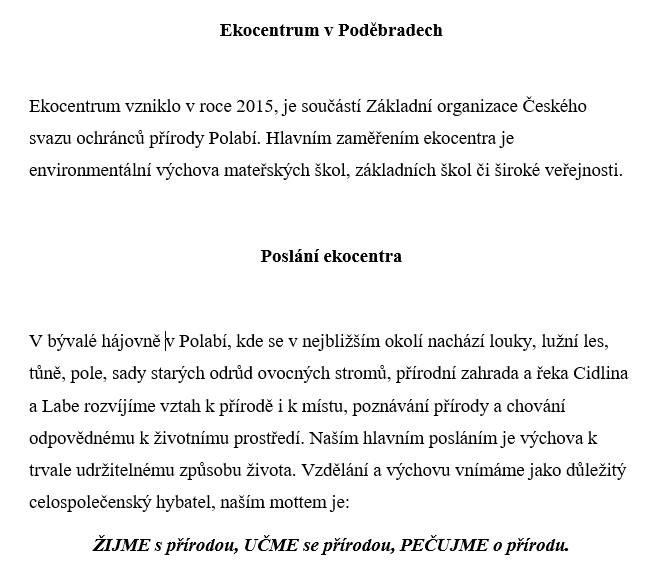 